Ежегодный семинар-совещание по вопросам развития конкуренции в субъектах Российской Федерации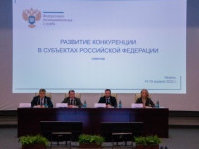 14 и 15 апреля в учебно-методическом центре ФАС России в г. Казани состоялся ежегодный семинар-совещание по вопросам развития конкуренции в субъектах Российской Федерации с уполномоченными органами исполнительной власти субъектов Российской Федерации и территориальными органами ФАС России.Основными темами обсуждения стали: реализация государственной политики по развитию конкуренции в субъектах Российской Федерации, развитие антимонопольного законодательства в новых экономических условиях, антимонопольный комплаенс органов власти, реформа унитарных предприятий, актуальные вопросы применения Федерального закона от 05.04.2013 № 44-ФЗ «О контрактной системе в сфере закупок товаров, работ, услуг для обеспечения государственных и муниципальных нужд».В рамках семинара особое внимание было уделено Национальному плану («дорожной карте») развития конкуренции в Российской Федерации на 2021-2025 годы, которым закреплены мероприятия, направленные на решение основных системных и отраслевых проблем, создание благоприятных условий для ведения частного бизнеса и конкурентной среды. Был сделан акцент на том, что в число ключевых задач реализации Национального плана вошли развитие малого и среднего предпринимательства, обеспечение эффективного и прозрачного управления государственной и муниципальной собственностью и цифровизация антимонопольного и тарифного регулирования.Представители регионов обозначили круг проблем, с которыми они столкнулись при внедрении Стандарта развития конкуренции в субъектах Российской Федерации.
От Новосибирской области в работе семинара в формате видеоконференцсвязи приняли участие представители Минэкономразвития НСО и Новосибирского УФАС России.Более подробно с материалами, представленными на семинаре, можно ознакомиться здесь.